INDICENota: todo lo en color rojo es para rellenar con antecedentes.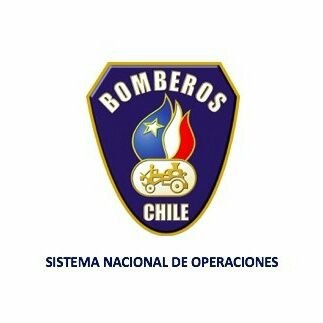 GRUPO USAR XXXXXXXXXLOGO GRUPOEVALUACIÓN INICIAL DEL MENTOR REACREDITACIÓNLOGO GRUPON.ºTemaPagina1IntroducciónX2Actividades realizadas por el Mentor con el grupo USARX3Análisis de la lista de autoevaluación del grupo USARX4Análisis del Plan de Acción presentado por el equipo para lograr la reacreditaciónX5Observaciones y recomendaciones del MentorX6Anexo 1: Lista de verificación utilizada para la autoevaluaciónAnexo 2: PAR-USAR 06.1 Nota conductora plan de acción de la lista de verificación PAR-USAR 06.2 Plan de acción de la lista de verificación presentado por el grupo USARX7Información de envió de PAR USAR 17X1IntroducciónIntroducciónSe presenta el estado actual de la organización y cumplimiento de la Lista de Verificación, así como el Plan de Acción de la Lista de Verificación para completar los ítems que requieren mejoras.El siguiente informe inicial del Mentor corresponde a la primera evaluación en el proceso de reacreditación del grupo USAR XXXXXXXX de la a las instituciones patrocinadoras XXXXXXXX.Se presenta el estado actual de la organización y cumplimiento de la Lista de Verificación, así como el Plan de Acción de la Lista de Verificación para completar los ítems que requieren mejoras.El siguiente informe inicial del Mentor corresponde a la primera evaluación en el proceso de reacreditación del grupo USAR XXXXXXXX de la a las instituciones patrocinadoras XXXXXXXX.Se presenta el estado actual de la organización y cumplimiento de la Lista de Verificación, así como el Plan de Acción de la Lista de Verificación para completar los ítems que requieren mejoras.El siguiente informe inicial del Mentor corresponde a la primera evaluación en el proceso de reacreditación del grupo USAR XXXXXXXX de la a las instituciones patrocinadoras XXXXXXXX.1.1Nombre institución patrocinadoraXXXXXXXXX1.2Nombre institución patrocinadoraXXXXXXXXX1.3Nombre institución patrocinadoraXXXXXXXXX2Actividades realizadas por el Mentor con el grupo USARActividades realizadas por el Mentor con el grupo USARAdemás, es parte de este informe las distintas actividades realizadas ya sea con las autoridades de las Instituciones Patrocinante y con la Gerencia del grupo USAR XXXXXXX.Listado de reuniones realizadasAdemás, es parte de este informe las distintas actividades realizadas ya sea con las autoridades de las Instituciones Patrocinante y con la Gerencia del grupo USAR XXXXXXX.Listado de reuniones realizadasAdemás, es parte de este informe las distintas actividades realizadas ya sea con las autoridades de las Instituciones Patrocinante y con la Gerencia del grupo USAR XXXXXXX.Listado de reuniones realizadas2.1XX-XX-20XXPrimera Reunión, temas tratados:XXXXXXXXX2.2XX-XX-20XXSegunda Reunión, temas tratados:XXXXXXXXX2.4XX-XX-20XXEnlistar las demás reuniones realizadas si corresponde2.5XX-XX-20XXEntrega al PFON el PAR USAR 17 Evaluación Inicial del Mentor Reacreditación del grupo USAR XXXXXXXX 3Análisis de la Lista de verificación utilizada para la autoevaluaciónAnálisis de la Lista de verificación utilizada para la autoevaluaciónAnálisis de la Lista de verificación utilizada para la autoevaluaciónPresentada y revisada la lista de verificación utilizada para la autoevaluación en conjunto con la Gerencia del grupo USAR XXXXXXXX puedo indicar que durante este tiempo de trabajo el grupo USAR se encuentra en condiciones de continuar o no continuar el proceso de Reacreditación.Presentada y revisada la lista de verificación utilizada para la autoevaluación en conjunto con la Gerencia del grupo USAR XXXXXXXX puedo indicar que durante este tiempo de trabajo el grupo USAR se encuentra en condiciones de continuar o no continuar el proceso de Reacreditación.Presentada y revisada la lista de verificación utilizada para la autoevaluación en conjunto con la Gerencia del grupo USAR XXXXXXXX puedo indicar que durante este tiempo de trabajo el grupo USAR se encuentra en condiciones de continuar o no continuar el proceso de Reacreditación.Presentada y revisada la lista de verificación utilizada para la autoevaluación en conjunto con la Gerencia del grupo USAR XXXXXXXX puedo indicar que durante este tiempo de trabajo el grupo USAR se encuentra en condiciones de continuar o no continuar el proceso de Reacreditación.A continuación, se detalla porcentualmente el estado al día XX de XXXXXX de 20XX, de las distintas etapas de la lista de verificación:PreparaciónMovilizaciónOperaciones DesmovilizaciónA continuación, se detalla porcentualmente el estado al día XX de XXXXXX de 20XX, de las distintas etapas de la lista de verificación:PreparaciónMovilizaciónOperaciones DesmovilizaciónA continuación, se detalla porcentualmente el estado al día XX de XXXXXX de 20XX, de las distintas etapas de la lista de verificación:PreparaciónMovilizaciónOperaciones DesmovilizaciónA continuación, se detalla porcentualmente el estado al día XX de XXXXXX de 20XX, de las distintas etapas de la lista de verificación:PreparaciónMovilizaciónOperaciones Desmovilización3.1PreparaciónPreparaciónPreparación(Muestras) 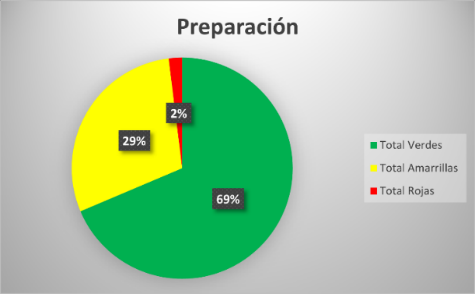 (Muestras) (Muestras) (Muestras) Total verdesTotal verdesXXXX%Total amarrillas Total amarrillas XXXX%Total rojas Total rojas XXXX%3.2MovilizaciónMovilizaciónMovilización(Muestras) 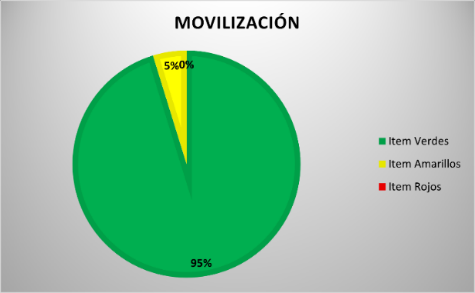 (Muestras) (Muestras) (Muestras) Total verdesTotal verdesXXXX%Total amarrillas Total amarrillas XXXX%Total rojas Total rojas XXXX%3.3OperacionesOperacionesOperaciones(Muestras) 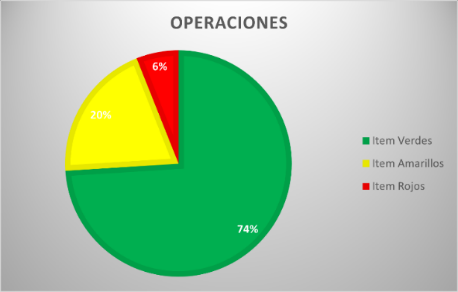 (Muestras) (Muestras) (Muestras) Total verdesTotal verdesXXXX%Total amarrillas Total amarrillas XXXX%Total rojas Total rojas XXXX%3.4DesmovilizaciónDesmovilizaciónDesmovilización(Muestras) 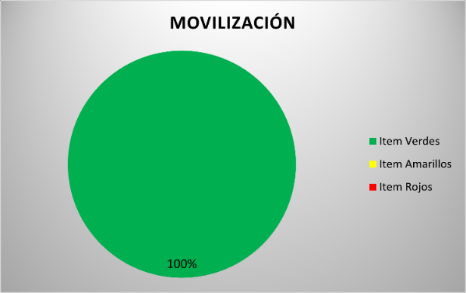 (Muestras) (Muestras) (Muestras) Total verdesTotal verdesXXXX%Total amarrillas Total amarrillas XXXX%Total rojas Total rojas XXXX%4Análisis del Plan de acción de la lista de verificación presentado por el grupo USAR para lograr la AcreditaciónAnálisis del Plan de acción de la lista de verificación presentado por el grupo USAR para lograr la AcreditaciónDe acuerdo con revisión realizada en conjunto con la Gerencia del grupo USAR XXXXXXXX se ha determinado que el plan de acción de la lista de verificación para subsanar las amarillas y rojas de la lista de verificación, si (o no) encuentra en condiciones de poder ejecutarse. Dado que cuenta con responsables, fechas y acciones claras y objetivas.De acuerdo con revisión realizada en conjunto con la Gerencia del grupo USAR XXXXXXXX se ha determinado que el plan de acción de la lista de verificación para subsanar las amarillas y rojas de la lista de verificación, si (o no) encuentra en condiciones de poder ejecutarse. Dado que cuenta con responsables, fechas y acciones claras y objetivas.De acuerdo con revisión realizada en conjunto con la Gerencia del grupo USAR XXXXXXXX se ha determinado que el plan de acción de la lista de verificación para subsanar las amarillas y rojas de la lista de verificación, si (o no) encuentra en condiciones de poder ejecutarse. Dado que cuenta con responsables, fechas y acciones claras y objetivas.Este plan de acción contiene las columnas:Acción correctivaResponsableFecha soluciónComentario del MentorEste plan de acción contiene las columnas:Acción correctivaResponsableFecha soluciónComentario del MentorEste plan de acción contiene las columnas:Acción correctivaResponsableFecha soluciónComentario del MentorSe adjunta Plan de acciónSe adjunta Plan de acción SI o NoFecha plan de acciónFecha plan de acciónXX- XXXXX-20XX5Observaciones y recomendaciones del MentorEn revisión detallada de la lista de verificación y del plan de acción de la lista de verificación correspondiente, como resultado de reuniones y conversaciones tanto con las autoridades de las Instituciones Patrocinantes y de la Gerencia del grupo USAR XXXXXXXX, puedo indicar:En revisión detallada de la lista de verificación y del plan de acción de la lista de verificación correspondiente, como resultado de reuniones y conversaciones tanto con las autoridades de las Instituciones Patrocinantes y de la Gerencia del grupo USAR XXXXXXXX, puedo indicar:XXXXXXXXXXXXXXXXXXXXXXPor consiguiente, puedo indicar fehacientemente que el grupo USAR XXXXXXXX está trabajando para lograr la entrega del Portafolio de Antecedentes Completo y en el plazo indicado en el manual de procedimiento poder concluir el proceso de manera exitosa obteniendo la reacreditación.Por consiguiente, puedo indicar fehacientemente que el grupo USAR XXXXXXXX está trabajando para lograr la entrega del Portafolio de Antecedentes Completo y en el plazo indicado en el manual de procedimiento poder concluir el proceso de manera exitosa obteniendo la reacreditación.En relación con las recomendaciones, cabe señalar las más relevantes entregadas al grupo USAR XXXXXX:En relación con las recomendaciones, cabe señalar las más relevantes entregadas al grupo USAR XXXXXX:5.1XXXXXXXXXXX5.2XXXXXXXXXXX5.3XXXXXXXXXXX5.4XXXXXXXXXXX6AnexosAnexosAnexo 1:Anexo 1:Lista de verificación utilizada para la autoevaluaciónSe adjunta la lista de verificación utilizada para la autoevaluación entregada por el grupo USAR XXXXXX, el día XX de XXXXXX de 20XX.Se adjunta la lista de verificación utilizada para la autoevaluación entregada por el grupo USAR XXXXXX, el día XX de XXXXXX de 20XX.Se adjunta la lista de verificación utilizada para la autoevaluación entregada por el grupo USAR XXXXXX, el día XX de XXXXXX de 20XX.Anexo 2:Anexo 2:Plan de acción de la lista de verificación Se adjunta el último plan de acción de la lista de verificación entregado por el grupo USAR XXXXXXX, el día XX de XXXXXX de 20XX, utilizando los PAR-USAR 06.1 y PAR-USAR 06.2Se adjunta el último plan de acción de la lista de verificación entregado por el grupo USAR XXXXXXX, el día XX de XXXXXX de 20XX, utilizando los PAR-USAR 06.1 y PAR-USAR 06.2Se adjunta el último plan de acción de la lista de verificación entregado por el grupo USAR XXXXXXX, el día XX de XXXXXX de 20XX, utilizando los PAR-USAR 06.1 y PAR-USAR 06.27Información de envió de PAR-USAR 17Este PAR-USAR 17 será enviado en digital, debidamente firmado por el Mentor por mail en formato digital al PFON, Líder grupo USAR, Central SNO y GTO-USAR.Este PAR-USAR 17 será enviado en digital, debidamente firmado por el Mentor por mail en formato digital al PFON, Líder grupo USAR, Central SNO y GTO-USAR.Los receptores del PAR-USAR 17 deberán realizar su archivo digital y si es necesario la impresión del formulario, Central SNO mantendrá copias impresas de toda la documentación. Los receptores del PAR-USAR 17 deberán realizar su archivo digital y si es necesario la impresión del formulario, Central SNO mantendrá copias impresas de toda la documentación. Datos del Formulario PAR-USAR 17Datos del Formulario PAR-USAR 17Fecha entregaXX de XXXXXX de 20XX.GrupoUSARXXXXXXMentorgrupo USAR XXXXXXFirma
MentorXXXXXX